CTA Member Benefits Pre-Conference at New Educator Weekend (North) is now open!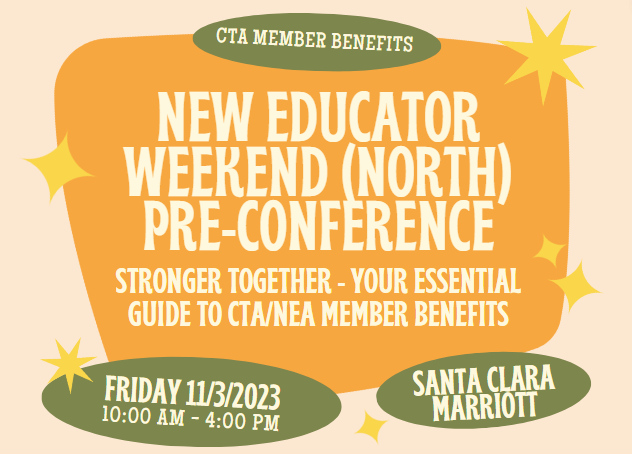 Come early on Friday for a special pre-conference at New Educator Weekend (North)From your local association to the CTA and NEA, our union grows stronger as we unite. With a membership of 310,000 across the state and 3 million nationally, the CTA and NEA offer a diverse range of valuable union-endorsed benefits that come with your membership.Explore the highlights of our most sought-after Member Benefits programs, encompassing discounts on shopping and travel, optional insurance packages, aid for relieving student debt, retirement plan, financial services, coverage for Educators Employment Liability (EEL), assistance from the Disaster Relief Fund, and more! These exclusive CTA and NEA Member Benefits are tailor-made for educators. As members become familiar with these programs, they discover newfound enthusiasm in uncovering additional ways through which their membership can serve as a solution to various personal and financial requirements.Stronger Together – Your Essential Guide to CTA/NEA Member BenefitsCTA Stronger Together:  Building Wealth for a Successful RetirementWe are providing release time for the pre-conference, which means CTA Member Benefits will reimburse your employer for your substitute on Friday, November 3rd, 2023 to assist with your availability to attend. Be sure to request release time and provide the necessary information when registering.  The Friday Pre-Conference is FREE to attend, and space is limited so don’t wait. Register today!  